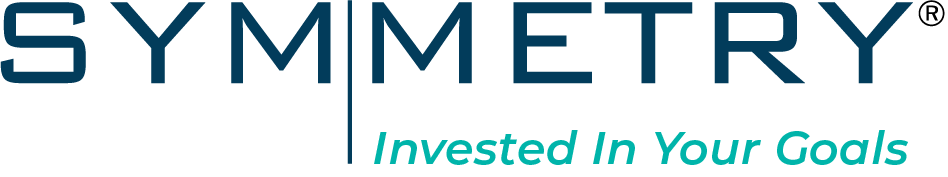 InstructionsPlease refer to your compliance department for use restrictions or additional disclosure language requirementsIf you prefer, you may delete the Symmetry logo and add your ownDelete these instructions before forwarding.Year-End Checklist